 RELATÓRIO RECEBIMENTO DE ANIMAIS SILVESTRES DO DIA 21/07/2022 A 20/08/2022 PROVENIENTES DO MUNICÍPIO DE VINHEDO.Relação de óbitos de animais silvestres provenientes do Município de VINHEDO.Relação de transferências de animais silvestres provenientes do Município de VINHEDO.Relação de solturas de animais silvestres provenientes do Município de VINHEDO.Relação de animais silvestres que em processo de reabilitação na Associação Mata Ciliar provenientes do Município de VINHEDO.RELATÓRIO FOTOGRÁFICO AGOSTO VINHEDO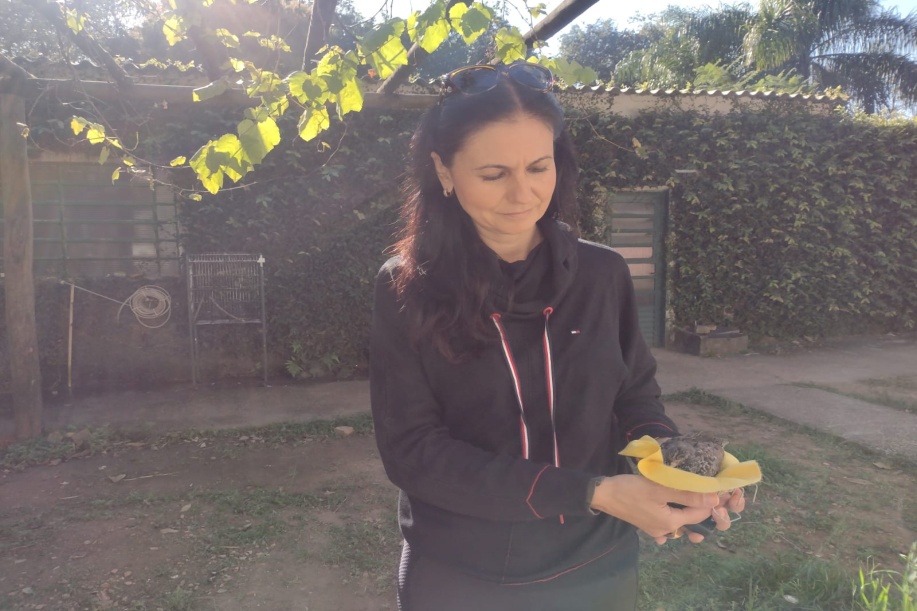  (39185) – Fogo-apagou órfão, trazido por munícipe de vinhedo no dia 03-08-22.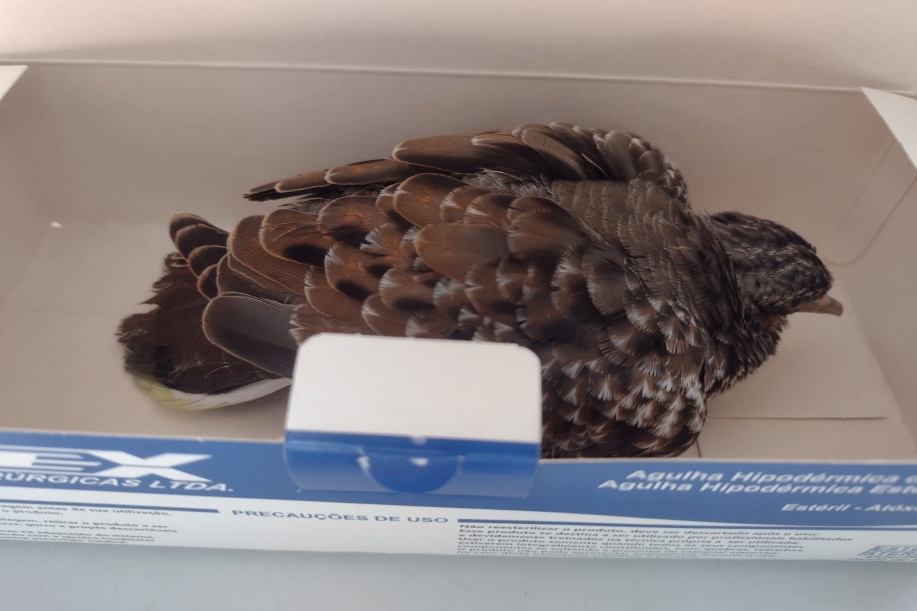 (39185) – Fogo-apagou órfão.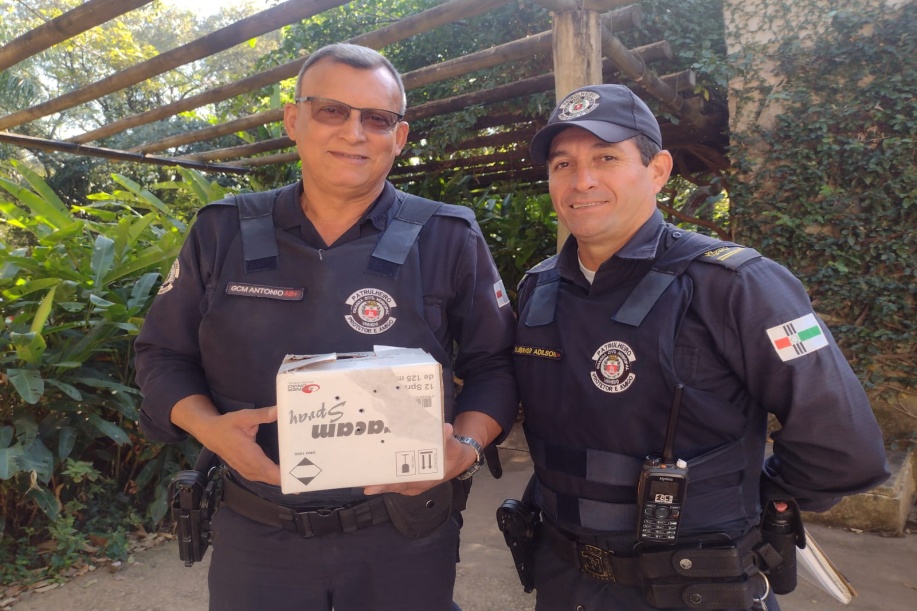 (39186) - Saracura vítima de atropelamento, entregue pela Gm de Vinhedo no dia 03-08-22.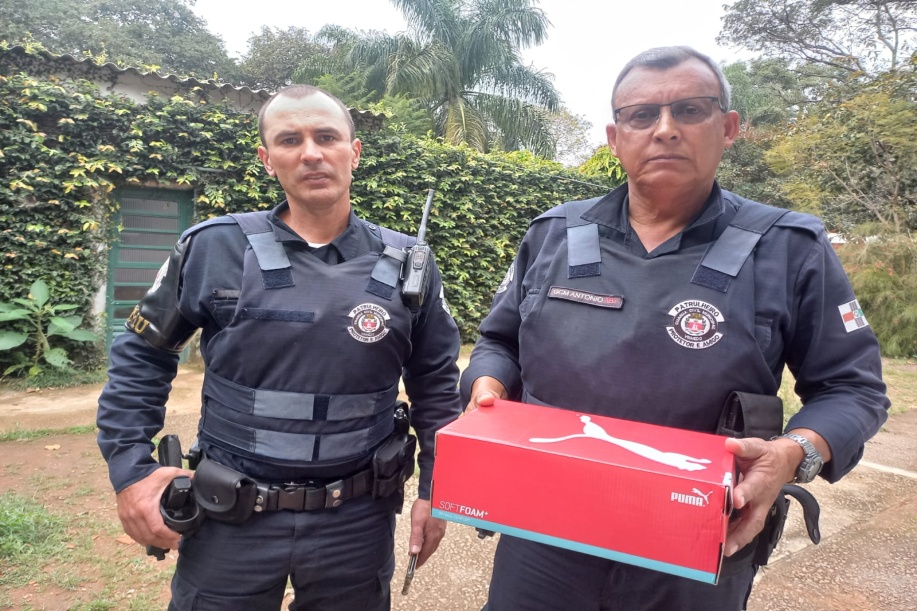 (39221) - Rolinha roxa juvenil atacada por gato, entregue pela GM de Vinhedo no dia 09-08-22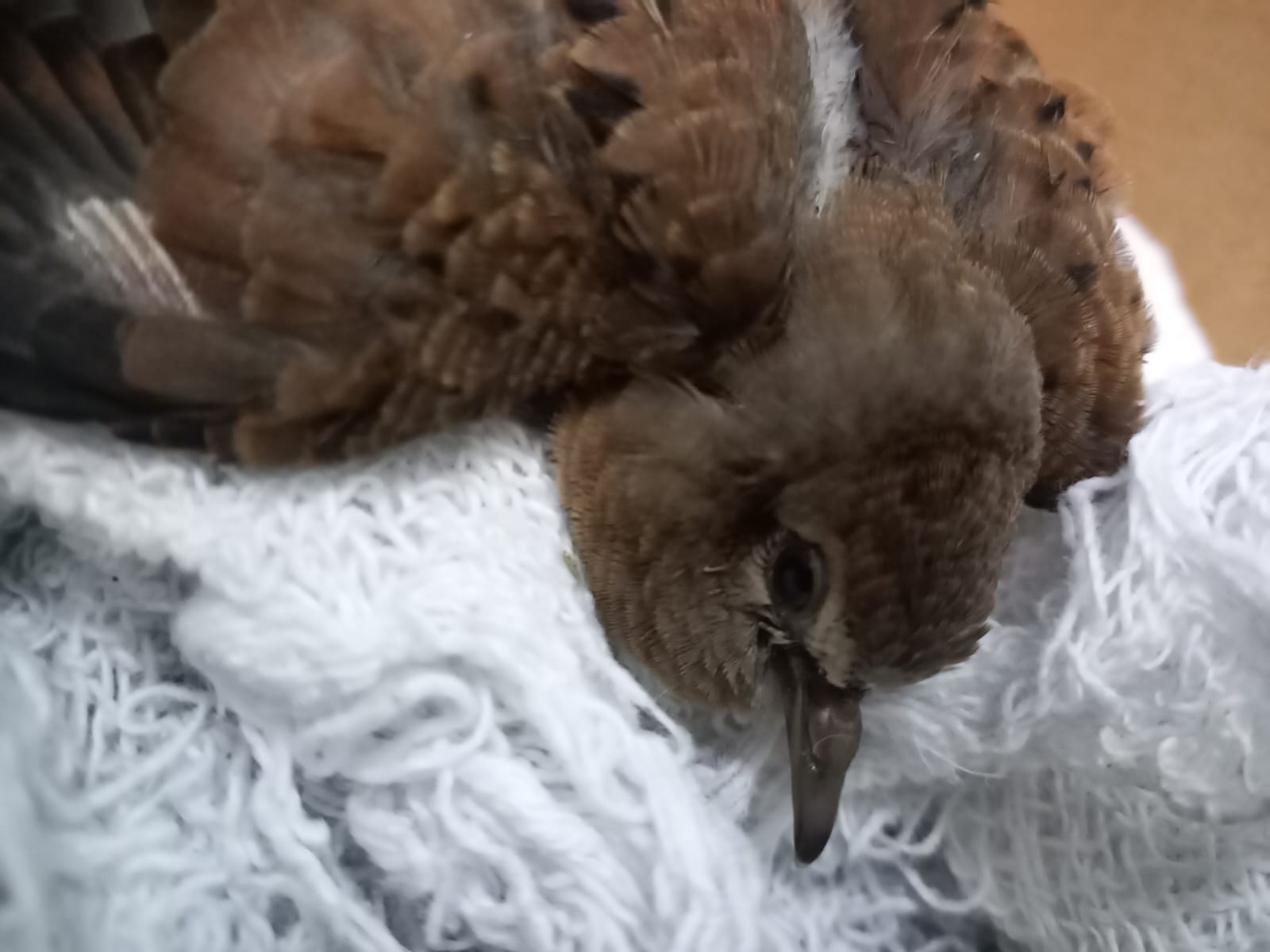 (39221) - Rolinha roxa juvenil.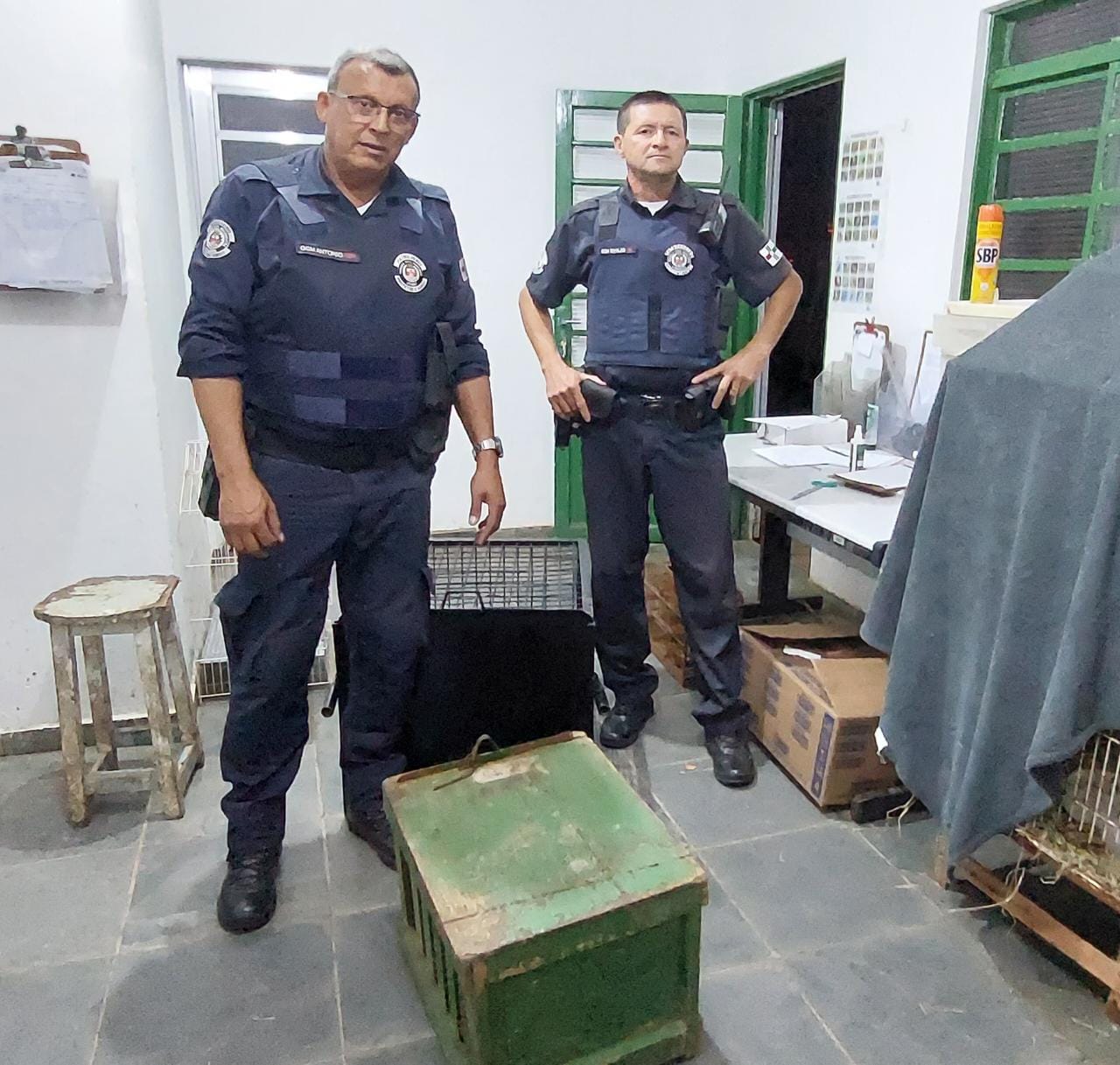  (39257) - Macaco prego encontrado em chácara, entregue pela GM de Vinhedo no dia 13-08-22.
(RG) Sagui-de-tufo-preto entregue pela GM de Vinhedo no dia 19-08-22.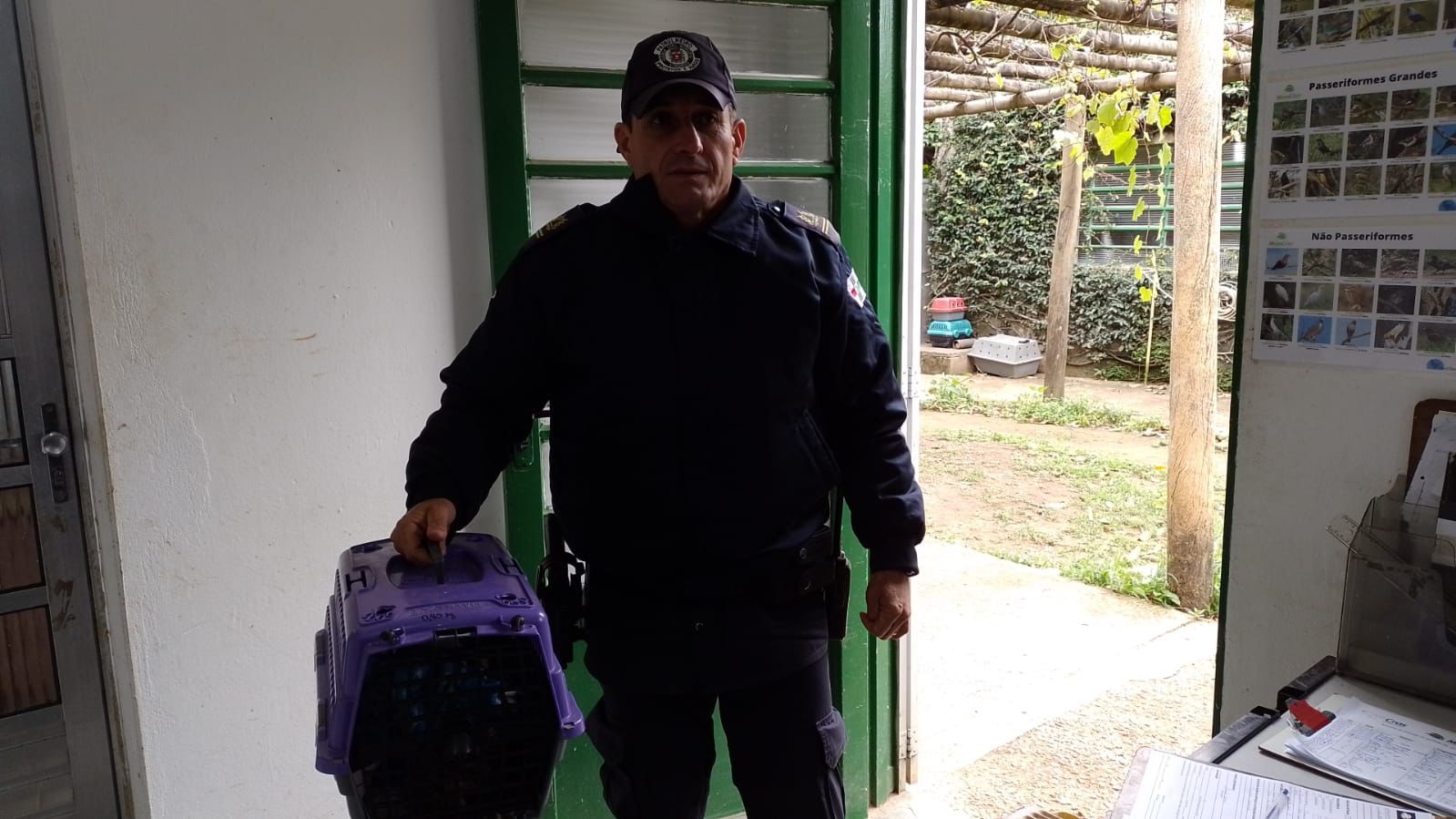 11DATA DE ENTRADANOME POPULARNOME CIENTÍFICO3910522/07/2022BiguáNannopterum brasilianum3914627/07/2022CascavélCrotalus durissus3914727/07/2022Ouriço-cacheiroSphigurus villosus3914828/07/2022AvoanteZenaida auriculata3915329/07/2022Sagui-de-tufo-pretoCallithrix penicillata3917902/08/2022Beija-florEupetopema macroura3918503/08/2022RolinhaColumbina talpacoti3918603/08/2022SaracuraAramides saracura3919203/08/2022Sanhaço-verdeThraupis palmarium3919705/08/2022RatoRattus3921709/08/2022CarcaráCaracara plancus3922109/08/2022RolinhaColumbina talpacoti3925713/08/2022Macaco-pregoSapajus nigritus3926215/08/2022AvoanteZenaida auriculata3928619/08/2022Sagui-de-tufo-pretoCallithrix penicillata3929421/08/2022Sagui-de-tufo-pretoCallithrix penicillataTOTAL: 16 ANIMAISTOTAL: 16 ANIMAISTOTAL: 16 ANIMAISTOTAL: 16 ANIMAISCLASSENº DE ANIMAIS%Mamíferos531,25%Aves1062,5%Répteis16,25%RGDATA DE ENTRADANOME POPULARNOME CIENTÍFICODESTINODATA DE SAÍDA3861005/05/2022Periquitão-maracanãPsittacara leucophthalmusOBITO27/07/20223875423/05/2022Sabiá-laranjeiraTurdus rufiventrisOBITO19/08/20223909320/07/2022Gambá-de-orelha-pretaDidelphis auritaOBITO25/07/20223909420/07/2022Periquitão-maracanãPsittacara leucophthalmusOBITO31/07/20223910522/07/2022BiguáNannopterum brasilianumOBITO26/07/20223914727/07/2022Ouriço-cacheiroSphigurus villosusOBITO29/07/20223914828/07/2022AvoanteZenaida auriculataOBITO31/07/20223915329/07/2022Sagui-de-tufo-pretoCallithrix penicillataOBITO29/07/20223917902/08/2022Beija-florEupetopema macrouraOBITO02/08/20223918503/08/2022RolinhaColumbina talpacotiOBITO06/08/20223918603/08/2022SaracuraAramides saracuraOBITO03/08/20223919705/08/2022RatoRattusóbito (eutanása)05/08/20223921709/08/2022CarcaráCaracara plancusOBITO19/08/20223922109/08/2022RolinhaColumbina talpacotiOBITO10/08/20223926215/08/2022AvoanteZenaida auriculataOBITO15/08/20223928619/08/2022Sagui-de-tufo-pretoCallithrix penicillataOBITO19/08/2022TOTAL: 16 ANIMAISTOTAL: 16 ANIMAISTOTAL: 16 ANIMAISTOTAL: 16 ANIMAISTOTAL: 16 ANIMAISTOTAL: 16 ANIMAISRGDATA DE ENTRADANOME POPULARNOME CIENTÍFICODESTINODATA DE SAÍDALOCAL 3914627/07/2022CascavélCrotalus durissusTRANSFERÊNCIA29/07/2022BUTANTANTOTAL: 1 ANIMALTOTAL: 1 ANIMALTOTAL: 1 ANIMALTOTAL: 1 ANIMALTOTAL: 1 ANIMALTOTAL: 1 ANIMALTOTAL: 1 ANIMALRGDATA DE ENTRADANOME POPULARNOME CIENTÍFICODESTINODATA DE SAÍDALOCAL SOLTURA3719620/02/2022Trinca-ferroSaltator similisSoltura03/08/2022Bragança Paulista3752905/03/2022Gambá-de-orelha-brancaDidelphis albiventrisSoltura03/08/2022Vinhedo3874821/05/2022Periquitão-maracanãPsittacara leucophthalmusSoltura03/08/2022Bragança Paulista3890821/06/2022Gambá-de-orelha-pretaDidelphis auritaSoltura03/08/2022VinhedoTOTAL: 4 ANIMAISTOTAL: 4 ANIMAISTOTAL: 4 ANIMAISTOTAL: 4 ANIMAISTOTAL: 4 ANIMAISTOTAL: 4 ANIMAISTOTAL: 4 ANIMAISRGDATA DE ENTRADANOME POPULARNOME CIENTÍFICO3630603/01/2022Bem-te-viPitangus sulphuratus3633204/01/2022Periquitão-maracanãPsittacara leucophthalmus3652315/01/2022CarcaráCaracara placus3654417/01/2022GambáDidelphis sp.3654517/01/2022GambáDidelphis sp.3654617/01/2022GambáDidelphis sp.3663021/01/2022Chopim-chorão3665821/01/2022Sagui-de-tufo-pretoCallithrix penicillata3668123/01/2022Tucano-tocoRamphastos toco3679231/01/2022Frango d'água azulPorphyrio martinicus3679631/01/2022RolinhaColumbina talpacoti3680401/02/2022Jabuti-pirangaChelonoidis carbonaria3683102/02/2022Gambá-de-orelha-pretaDidelphis aurita3696208/02/2022Periquitão-maracanãPsittacara leucophthalmus3696308/02/2022Periquitão-maracanãPsittacara leucophthalmus3701210/02/2022AvoanteZenaida auriculata3702211/02/2022Periquitão-maracanãPsittacara leucophthalmus3702511/02/2022Periquitão-maracanãPsittacara leucophthalmus3707414/02/2022JabutiChelonoidis sp.3707514/02/2022JabutiChelonoidis sp.3722516/02/2022Periquitão-maracanãPsittacara leucophthalmus3712217/02/2022Periquitão-maracanãPsittacara leucophthalmus3713917/02/2022Periquitão-maracanãPsittacara leucophthalmus3714017/02/2022Periquitão-maracanãPsittacara leucophthalmus3714117/02/2022Periquitão-maracanãPsittacara leucophthalmus3716819/02/2022Periquitão-maracanãPsittacara leucophthalmus3717219/02/2022Gambá-de-orelha-brancaDidelphis albiventris3717319/02/2022Gambá-de-orelha-brancaDidelphis albiventris3717419/02/2022Gambá-de-orelha-brancaDidelphis albiventris3717519/02/2022Gambá-de-orelha-brancaDidelphis albiventris3719520/02/2022Trinca-ferroSaltator similis3724722/02/2022Periquitão-maracanãPsittacara leucophthalmus3724922/02/2022Coruja-do-matoMegascops choliba3729825/02/2022Periquitão-maracanãPsittacara leucophthalmus3735228/02/2022Periquitão-maracanãPsittacara leucophthalmus3738002/03/2022Periquitão-maracanãPsittacara leucophthalmus3761409/03/2022Periquitão-maracanãPsittacara leucophthalmus3765811/03/2022GambáDidelphis sp.3773015/03/2022Gambá-de-orelha-brancaDidelphis albiventris3786126/03/2022GambáDidelphis sp.3786927/03/2022GambáDidelphis sp.3790230/03/2022Periquito-ricoBrotogeris tirica3793002/04/2022Periquitão-maracanãPsittacara leucophthalmus3794405/04/2022Gambá-de-orelha-brancaDidelphis albiventris3795406/04/2022Trigre d-águaTrachemys dorbigni3880231/05/2022SuindaraTyto furcata3880331/05/2022SuindaraTyto furcata3883304/06/2022Sagui-de-tufo-pretoCallithrix penicillata3883404/06/2022Sagui-de-tufo-pretoCallithrix penicillata3891318/06/2022Sagui-de-tufo-pretoCallithrix penicillata3893022/06/2022Corujinha-do-matoMegascops choliba3919203/08/2022Sanhaço-verdeThraupis palmarium3925713/08/2022Macaco-pregoSapajus nigritus3929421/08/2022Sagui-de-tufo-pretoCallithrix penicillataTOTAL: 53 ANIMAISTOTAL: 53 ANIMAISTOTAL: 53 ANIMAISTOTAL: 53 ANIMAIS